Уважаемые налогоплательщики!С 1 января 2023 года вводится новый порядок уплаты налогов                   на единый налоговый счет (ЕНС) (Федеральный закон 263-ФЗ от 14.07.2022) НОВЫЙ ПОРЯДОК ПРИЗВАН УПРОСТИТЬ ПРОЦЕДУРУ УПЛАТЫ НАЛОГОВ !Исключатся ситуации, когда у плательщика одновременно                             есть и задолженность, и переплата по разным налогам. Пени будут начисляться только при наличии совокупной задолженности.ПРЕИМУЩЕСТВА ЕНС:1 платеж (единые реквизиты платежа для всех налогов,                          сборов, взносов)1 срок уплаты для всех налогов, сборов, взносов - 28 число месяца1 срок для представления деклараций и расчетов - 25 число месяца1 сальдо расчетов с бюджетом в целом по ЕНС1 день на возврат переплаты1 день для снятия блокировки по счетуОНЛАЙН-ДОСТУП к ЕНС !Чтобы иметь доступ к детализации начислений и уплаты налогов                    и управлять состоянием расчетов с бюджетом, подключите                         ЛИЧНЫЙ КАБИНЕТ ЮЛ/ИП !Для подключения и полного доступа ко всем возможностям                           Личного кабинета: получите БЕСПЛАТНО в любом налоговом органе усиленную квалифицированную электронную подпись (КЭП) искачайте БЕСПЛАТНО программное обеспечение для работы                            с электронной подписью (криптографией) у разработчиков:ООО "Криптопро" по ссылке: https://cryptopro.ru/fns_experiment илиАО "ИнфоТеКС" по ссылке: https://infotecs.ru/fns_experiment Внимание! Программное обеспечение работает только с КЭП, полученной в налоговом органе после 12 апреля 2022 года. Перевыпуск ранее выданных КЭП осуществляется  БЕСПЛАТНО  в любом налоговом органе.Чтобы зарегистрировать Личный кабинет ЮЛ/ИП, нужно подключить КЭП              к компьютеру и следовать инструкции на сайте ФНС России www.nalog.gov.ru:                     ЛИЧНЫЙ КАБИНЕТ ИП                                                                     ЛИЧНЫЙ КАБИНЕТ ЮЛ             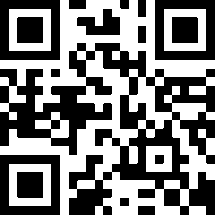 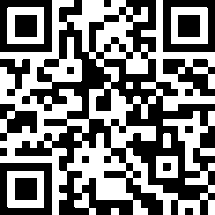 Подробную информацию можно получить на официальном сайте ФНС России www.nalog.gov.ru, в Едином Контакт-центре ФНС России 8-800-2222-222 (звонок бесплатный)